SÚHRN CHARAKTERISTICKÝCH VLASTNOSTÍ LIEKUNÁZOV VETERINÁRNEHO LIEKUAFILARIA SR 3,4 mg/ml prášok a rozpúšťadlo na injekčnú suspenziu pre psyKVALITATÍVNE A KVANTITATÍVNE ZLOŽENIEÚplný zoznam pomocných látok je uvedený v časti 6.1.LIEKOVÁ FORMAPrášok a rozpúšťadlo na injekčnú suspenziu.Mikroguľôčky: biele až bledožlté voľne plynúce mikroguľôčky.Rozpúšťadlo: číry až mierne opalescentný, bezfarebný až bledožltý roztok.Rekonštituovaná suspenzia: homogénna suspenzia bez aglomerátov.KLINICKÉ ÚDAJECieľové druhyPsy.Indikácie na použitie so špecifikovaním cieľových druhovNa prevenciu dirofilariózy (larvy L3 a L4 druhu Dirofilaria immittis).Na prevenciu kožných lézií a dermatitídy spôsobenej druhom Dirofilaria repens (larvy L3).Na liečbu infekcií spôsobených larvami a dospelými parazitmi Ancylostomum caninum a Uncinaria stenocephala prítomnými v čase liečby.Keď sa podá do 1 mesiaca od začiatku aktivity medzihostiteľa (komáre), liek v Európe preukázal pretrvávajúcu účinnosť počas celého trvania rizika infekčnej sezóny pre dirofilariózu spôsobenú D. immittis a na kožné lézie spôsobené D. repens.Nebola zistená pretrvávajúca účinnosť proti Ancylostomum caninum a Uncinaria stenocephala.KontraindikácieNepoužívať u psov mladších ako 12 týždňov.Nepodávať intravenózne.Nepoužívať v prípadoch precitlivenosti na účinnú látku alebo na niektorú z pomocných látok.Osobitné upozornenia pre každý cieľový druhTreba zabezpečiť, aby ste sa vyhli nasledujúcim postupom, pretože zvyšujú riziko vzniku rezistencie a v konečnom dôsledku by mohli viesť k neúčinnej liečbe:Dlhodobé príliš časté a opakované používanie antihelmintík tej istej triedy.Poddávkovanie, ktoré môže byť dôsledkom podhodnotenia živej hmotnosti, zlého podania lieku alebo chýbajúcej kalibrácie pomôcky na dávkovanie (ak existuje).Klinické prípady, u ktorých je podozrenie na rezistenciu na antihelmintiká, by sa mali ďalej skúmať pomocou vhodných testov. Tam, kde výsledky testu (testov) výrazne naznačujú rezistenciu na konkrétne antihelmintikum, by sa malo použiť antihelmintikum patriace do inej farmakologickej triedy a s iným mechanizmom účinku.Osobitné bezpečnostné opatrenia na používanieOsobitné bezpečnostné opatrenia na používanie u zvieratLiek treba používať iba u kontrolovaných psov, ktorí mali negatívny test na dirofilariózu. Pred začatím profylaktickej liečby musia byť infikované psy preliečené na odstránenie dospelých vlasovcov a mikrofilárií. Tieto ošetrenia musia byť vykonávané pod dohľadom veterinárneho lekára.Osobitné bezpečnostné opatrenia, ktoré má urobiť osoba podávajúca liek zvieratámMoxidektín a estery kyseliny parahydroxybenzoovej môžu spôsobiť alergické reakcie. Ľudia so známou precitlivenosťou na moxidektín alebo niektorú z pomocných látok by sa mali vyhnúť kontaktu s veterinárnym liekom.Zabráňte kontaktu s pokožkou alebo očami. Po použití si dôkladne umyte ruky. V prípade náhodného poliatia kože okamžite umyte zasiahnuté miesto mydlom a vodou. Ak sa liek náhodne dostane do očí, je potrebné ich dôkladne vypláchnuť vodou.Dávajte pozor, aby ste zabránili samoinjikovaniu. V prípade náhodného samoinjikovania vyhľadajte ihneď lekársku pomoc a ukážte písomnú informáciu pre používateľov alebo obal lekárovi. Rada pre lekára v prípade náhodného samoinjikovania: Liečte symptomaticky.Nežiaduce účinky (frekvencia výskytu a závažnosť)V zriedkavých prípadoch sa môže vyskytnúť krátkodobá bolesť v mieste vpichu alebo mierna lokálna reakcia (opuch) počas 2 – 3 týždňov.U zvierat liečených odporúčanou dávkou boli často zistené granulomatózne lézie, zvyčajne presne ohraničené a malých rozmerov. Priemerná závažnosť lézií bola zaznamenaná ako „mierna“.V zriedkavých prípadoch je možné pozorovať lokálne hypersenzitívne reakcie (napr. tvár, sliznice, nohy, semenníky, očné viečka, pery) alebo generalizovaný angioedém, žihľavku, svrbenie, anafylaxiu.Zriedkavo boli hlásené hnačka, vracanie, prechodná ataxia, tras alebo letargia.Liek sa ukázal veľmi bezpečný aj pre druhy citlivé na ivermektíny a zvieratá, ktoré boli pozitívne testované na dirofilariózu.Frekvencia výskytu nežiaducich účinkov sa definuje použitím nasledujúceho pravidla:- veľmi časté (nežiaduce účinky sa prejavili u viac ako 1 z 10 liečených zvierat)- časté (u viac ako 1 ale menej ako 10 zo 100 liečených zvierat)- menej časté (u viac ako 1 ale menej ako 10 z 1 000 liečených zvierat)- zriedkavé (u viac ako 1 ale menej ako 10 z 10 000 liečených zvierat)- veľmi zriedkavé (u menej ako 1 z 10 000 liečených zvierat, vrátane ojedinelých hlásení).Použitie počas gravidity, laktácie, znáškyBezpečnosť injekčného moxidektínu bola stanovená u gravidných súk.Liekové interakcie a iné formy vzájomného pôsobeniaMoxidektín zvyšuje účinky GABA agonistov. Dávkovanie a spôsob podania liekuPodávať subkutánne v dávke 0,17 mg moxidektínu/kg živej hmotnosti ako jedinú injekciu, zodpovedajúcu 0,05 ml/kg živej hmotnosti konečnej suspenzie rekonštituovaného lieku.U dospievajúcich psov vo veku medzi 12 týždňami a 9 mesiacmi sa odporúča podávať úplnú dávku rekonštituovaného lieku s ohľadom na aktuálnu živú hmotnosť v čase podania lieku. Neriaďte sa konečnou hmotnosťou zvieraťa, aby nedošlo k predávkovaniu. Z dôvodu rýchlej zmeny živej hmotnosti očakávanej u 12-týždňových šteniat môže byť potrebná ďalšia liečba, aby sa zabezpečila plná účinnosť. Používajte len v súlade s posúdením prínosov a rizík zodpovedným veterinárnym lekárom.Plán liečby by sa mal zakladať na veterinárnej diagnóze a na miestnej epizootologickej situácii.Nižšie uvedená dávkovacia tabuľka slúži len na orientáciu:U psov nad 65 kg podávajte 0,25 ml na každých 5 kg živej hmotnosti.Ak sa liek podáva namiesto inej preventívnej každomesačnej liečby, dávka musí byť podaná do mesiaca od posledného podania.Návod na prípravu a podanie lieku:Natiahnite všetok obsah, ktorý sa nachádza v injekčnej liekovke s rozpúšťadlom. Nepoužívajte žiadne iné rozpúšťadlo.Pomaly aplikujte všetko rozpúšťadlo do injekčnej liekovky s práškom, ktorá obsahuje mikroguľôčky moxidektínu. Na uľahčenie vykonania prenosu sa odporúča použiť adaptér dodaný v balení tak, ako je popísané v návode na obsluhu. Adaptér možno ponechať na injekčnej liekovke, ktorá obsahuje rekonštituovanú suspenziu a možno ho použiť aj na následné úkony odberu.Po pridaní všetkej rekonštitučnej kvapaliny do injekčnej liekovky s mikroguľôčkami prudko pretrepte, kým nedôjde k rozptýleniu všetkých mikroguľôčok.Suspenziu nechajte postáť 10 minút, alebo kým sa nerozplynú všetky väčšie bubliny.Natiahnite do striekačky vhodnú dávku a podajte zvieraťu hneď, ako je to možné. V prípade dlhého čakania pred podaním sa liek môže oddeliť. V tých prípadoch je vhodné jemne otáčať striekačkou na resuspenzáciu lieku.Pred každým ošetrením by sa mala injekčná liekovka, ktorá obsahuje rekonštituovanú suspenziu, jemne prevracať, aby sa resuspendovali plávajúce mikroguľôčky.Vždy používajte ihly takého kalibru a veľkosti, ktoré zodpovedajú veľkosti zvieraťa. Odporúčame ihlu 20G pre zvieratá s hmotnosťou do 20 kg a ihlu 18G pre zvieratá s vyššou hmotnosťou.Pre stanovenie dátumu exspirácie napíšte na príslušné miesto na škatuľke a na označení na obale dátum rekonštitúcie lieku.Injekčnú liekovku s rekonštituovaným liekom možno prepichnúť až 34-krát.Striekačky a ihly dodávané s liekom by sa mali použiť iba na prípravu rekonštituovanej suspenzie, nesmú sa použiť na podanie rekonštituovanej suspenzie zvieratám.Predávkovanie (príznaky, núdzové postupy, antidotá), ak sú potrebnéU väčšiny subjektov liečených dávkou rovnou alebo vyššou ako 0,5 mg/kg živej hmotnosti (3-násobok odporúčanej dávky alebo viac) sa pozorovali granulomatózne lézie strednej závažnosti.Ochranná (-é) lehota (-y)Netýka sa.FARMAKOLOGICKÉ VLASTNOSTIFarmakoterapeutická skupina: Antiparazitiká, insekticídy a repelenty, endektocídy, makrocyklické laktóny, milbemycíny.ATCvet kód: QP54AB02Farmakodynamické vlastnostiMoxidektín je antiparazitium účinné proti širokému spektru vnútorných a vonkajších parazitov a je to makrocyklický laktón druhej generácie z radu milbemicínov. Jeho hlavným mechanizmom účinku je zvýšenie priepustnosti bunkovej membrány pre ióny chlóru v postsynaptických spojoch a navodenie nezvratného stavu pokoja. Toto spôsobí ochabnutú paralýzu a nakoniec smrť parazita vystaveného látke. Neexistuje žiadny iný dôkaz, že moxidektín má iné účinky na akékoľvek tkanivá alebo orgány cicavcov. Moxidektín v dávke 0,17 mg/kg živej hmotnosti je účinný na predchádzanie infekciám migrujúcimi larvami D. immitis. Pri odporúčaných dávkach sa nezistil žiaden účinok na dospelé formy parazita. Moxidektín je účinný aj proti niektorým gastrointestinálnym nematódam prítomným u psov.Farmakokinetické údajeMoxidektín je vysoko lipofilná zlúčenina, ktorej rezíduá sa v porovnaní s inými tkanivami prevažne zisťujú v tuku. Po podaní lieku sa moxidektín absorbuje z miesta aplikácie a podlieha obmedzeným biotransformáciám prostredníctvom hydroxylácie. Predpokladá sa, že hydroxylácia prebieha v pečeni. Jediný významný spôsob vylučovania je cez stolicu. Po liečbe boli u psov merané hodnoty koncentrácie moxidektínu v krvi. Hladiny moxidektínu v sére sú závislé od dávky. Najvyššia koncentrácia bola zistená 10 dní po liečbe. Vrchol 4,13 ng/ml v krvi počas štúdie (180 dní) neustále klesal. Posledným dňom s kvantifikovateľnými koncentráciami bol 165. deň.  Vplyv na životné prostredieMoxidektín spĺňa kritériá pre (veľmi) perzistentnú, bioakumulatívnu a toxickú (PTB) látku.FARMACEUTICKÉ ÚDAJEZoznam pomocných látokPrášok (mikroguľôčky):CholesterolKarnaubský vosk (E903)Hydrogenovaný palmový olejGlyceryl tristearátRozpúšťadlo:Metylparahydroxybenzoát (E218)PropylparahydroxybenzoátChlorid sodný	Hypromelóza 2910 (E464)Kyselina chlorovodíková, zriedená (na úpravu pH)Voda na injekcieZávažné inkompatibilityZ dôvodu chýbania štúdií kompatibility, sa tento veterinárny liek nesmie miešať s inými veterinárnymi liekmi.Čas použiteľnostiČas použiteľnosti veterinárneho lieku zabaleného v neporušenom obale: 3 roky.Čas použiteľnosti po rekonštitúcii podľa návodu: 3 mesiace.Osobitné bezpečnostné opatrenia na uchovávanieNeuchovávať v mrazničke.Injekčné liekovky uchovávať v škatuli, aby boli chránené pred svetlom.Po rekonštitúcii uchovávať v chladničke (2 °C – 8 °C).Charakter a zloženie vnútorného obaluMikroguľôčky: 20 ml injekčná liekovka z bezfarebného skla typu II obsahujúca 592 mg mikroguľôčok (čo zodpovedá 59,2 mg moxidektínu), uzavretá chlórbutylovou gumovou zátkou typu I a odklápateľným hliníkovým uzáverom.Rozpúšťadlo: 20 ml injekčná liekovka z bezfarebného skla typu II obsahujúca 17 ml rozpúšťadla, uzavretá chlórbutylovou gumovou zátkou typu I a odklápateľným hliníkovým uzáverom.Mikroguľôčky: 6 ml injekčná liekovka z bezfarebného skla typu I obsahujúca 197,3 mg mikroguľôčok (čo zodpovedá 19,73 mg moxidektínu), uzavretá chlórbutylovou gumovou zátkou typu I a odklápateľným hliníkovým uzáverom.Rozpúšťadlo: 6 ml injekčná liekovka z bezfarebného skla typu I obsahujúca 5,67 ml rozpúšťadla, uzavretá chlórbutylovou gumovou zátkou typu I a odklápateľným hliníkovým uzáverom.Veľkosti balenia:Kartónová škatuľa s 1 injekčnou liekovkou s práškom s obsahom 592 mg, 1 injekčnou liekovkou s rozpúšťadlom s objemom 17 ml a 1 adaptérom.Kartónová škatuľa s 1 injekčnou liekovkou s práškom s obsahom 592 mg, 1 injekčnou liekovkou s rozpúšťadlom s objemom 17 ml a 1 adaptérom, 1 striekačkou s objemom 20 ml a 1 ihlou.Kartónová škatuľa s 1 injekčnou liekovkou s práškom s obsahom 197,3 mg, 1 injekčnou liekovkou s rozpúšťadlom s objemom 5,67 ml a 1 adaptérom.Kartónová škatuľa s 1 injekčnou liekovkou s práškom s obsahom 197,3 mg, 1 injekčnou liekovkou s rozpúšťadlom s objemom 5,67 ml a 1 adaptérom, 1 striekačkou s objemom 10 ml a 1 ihlou.Osobitné bezpečnostné opatrenia na zneškodňovanie nepoužitých veterinárnych liekov, prípadne odpadových materiálov vytvorených pri používaní týchto liekovKaždý nepoužitý veterinárny liek alebo odpadové materiály z tohto veterinárneho lieku musia byť zlikvidované v súlade s miestnymi požiadavkami.Liek nesmie kontaminovať vodné toky, pretože môže byť nebezpečný pre ryby a iné vodné organizmy.DRŽITEĽ ROZHODNUTIA O REGISTRÁCIIFATRO S.p.A.Via Emilia, 28540064 Ozzano dell’Emilia (Bologna)TalianskoREGISTRAČNÉ ČÍSLO96/006/MR/22-SDÁTUM PRVEJ REGISTRÁCIE/PREDĹŽENIA REGISTRÁCIEDátum prvej registrácie:  07/04/2022DÁTUM REVÍZIE TEXTU03/2022ZÁKAZ PREDAJA, DODÁVOK A/ALEBO POUŽÍVANIALen pre zvieratá. Výdaj lieku je viazaný na veterinárny predpis.AFILARIA SR 3,4 mg/ml prášok a rozpúšťadlo na injekčnú suspenziu pre psyMoxidektínKaždý gram prášku (mikroguľôčky) obsahuje: Účinná látka: moxidektín 100 mgKaždý ml rozpúšťadla obsahuje:Pomocné látky:Metylparahydroxybenzoát (E218) 1,89 mgPropylparahydroxybenzoát 0,22 mgKaždý ml rekonštituovanej suspenzie obsahuje:Účinná látka: moxidektín 3,4 mgPomocné látky:Metylparahydroxybenzoát (E218) 1,82 mgPropylparahydroxybenzoát 0,21 mgPrášok a rozpúšťadlo na injekčnú suspenziu1 injekčná liekovka s práškom s obsahom 592 mg+ 1 injekčná liekovka s rozpúšťadlom s objemom 17 ml + adaptér1 injekčná liekovka s práškom s obsahom 592 mg+ 1 injekčná liekovka s rozpúšťadlom s objemom 17 ml + adaptér+ striekačka + ihla1 injekčná liekovka s práškom s obsahom 197,3 mg+ 1 injekčná liekovka s rozpúšťadlom s objemom 5,67 ml + adaptér1 injekčná liekovka s práškom s obsahom 197,3 mg+ 1 injekčná liekovka s rozpúšťadlom s objemom 5,67 ml + adaptér+ striekačka + ihlaPsy.----Subkutánne podanie.Pred použitím si prečítajte písomnú informáciu pre používateľov.----Moxidektín spĺňa kritériá pre (veľmi) perzistentnú, bioakumulatívnu a toxickú (PTB) látku.Pred použitím si prečítajte písomnú informáciu pre používateľov.EXP {mesiac/rok}Čas použiteľnosti po rekonštitúcii podľa návodu: 3 mesiace.Po rekonštitúcii použiť do: _________________Neuchovávať v mrazničke.Injekčné liekovky uchovávať v škatuli, aby boli chránené pred svetlom.Po rekonštitúcii uchovávať v chladničke (2 °C – 8 °C).Odpadový materiál zlikvidovať v súlade s miestnymi požiadavkami.Likvidácia: prečítajte si písomnú informáciu pre používateľov.Len pre zvieratá.Výdaj lieku je viazaný na veterinárny predpis.Uchovávať mimo dohľadu a dosahu detí.FATRO S.p.A.Via Emilia, 28540064 Ozzano dell’Emilia (Bologna) Taliansko96/006/MR/22-SŠARŽA {číslo}AFILARIA SR 3,4 mg/ml prášok a rozpúšťadlo na injekčnú suspenziu pre psyMoxidektínKaždý gram prášku (mikroguľôčky) obsahuje: Účinná látka: moxidektín 100 mg592 mg (čo zodpovedá 59,2 mg moxidektínu)197,3 mg (čo zodpovedá 19,73 mg moxidektínu)Subkutánne podanie.---ŠARŽA {číslo}EXP {mesiac/rok}Čas použiteľnosti po rekonštitúcii podľa návodu: 3 mesiace.Po rekonštitúcii použiť do: _________________                   Len pre zvieratá.AFILARIA SR 3,4 mg/ml prášok a rozpúšťadlo na injekčnú suspenziu pre psyMoxidektínKaždý ml rozpúšťadla obsahuje:Pomocné látky: Metylparahydroxybenzoát (E218) 1,89 mg - Propylparahydroxybenzoát 0,22 mg17 ml5,67 mlSubkutánne podanie.---ŠARŽA {číslo}EXP {mesiac/rok}Len pre zvieratá.PÍSOMNÁ INFORMÁCIA PRE POUŽÍVATEĽOVAFILARIA SR 3,4 mg/ml prášok a rozpúšťadlo na injekčnú suspenziu pre psyNÁZOV A ADRESA DRŽITEĽA ROZHODNUTIA O REGISTRÁCII A DRŽITEĽA POVOLENIA NA VÝROBU ZODPOVEDNÉHO ZA UVOĽNENIE ŠARŽE, AK NIE SÚ IDENTICKÍDržiteľ rozhodnutia o registrácii a výrobca zodpovedný za uvoľnenie šarže:FATRO S.p.A., Via Emilia, 285, Ozzano dell’Emilia (Bologna), TalianskoNÁZOV VETERINÁRNEHO LIEKUAFILARIA SR 3,4 mg/ml prášok a rozpúšťadlo na injekčnú suspenziu pre psyMoxidektínOBSAH ÚČINNEJ LÁTKY A INÝCH LÁTOKMikroguľôčky: biele až bledožlté voľne plynúce mikroguľôčky.Rozpúšťadlo: číry až mierne opalescentný, bezfarebný až bledožltý roztok.Rekonštituovaná suspenzia: homogénna suspenzia bez aglomerátov.INDIKÁCIENa prevenciu dirofilariózy (larvy L3 a L4 druhu Dirofilaria immittis).Na prevenciu kožných lézií a dermatitídy spôsobenej druhom Dirofilaria repens (larvy L3).Na liečbu infekcií spôsobených larvami a dospelými parazitmi Ancylostomum caninum a Uncinaria stenocephala prítomnými v čase liečby.Keď sa podá do 1 mesiaca od začiatku aktivity medzihostiteľa (komáre), liek v Európe preukázal pretrvávajúcu účinnosť počas celého trvania rizika infekčnej sezóny pre dirofilariózu spôsobenú D. immittis a na kožné lézie spôsobené D. repens.Nebola zistená pretrvávajúca účinnosť proti Ancylostomum caninum a Uncinaria stenocephala.KONTRAINDIKÁCIENepoužívať u psov mladších ako 12 týždňov.Nepodávať intravenózne.Nepoužívať v prípadoch precitlivenosti na účinnú látku alebo na niektorú z pomocných látok.NEŽIADUCE ÚČINKYV zriedkavých prípadoch sa môže vyskytnúť krátkodobá bolesť v mieste vpichu alebo mierna lokálna reakcia (opuch) počas 2 – 3 týždňov.U zvierat liečených odporúčanou dávkou boli často zistené granulomatózne lézie, zvyčajne presne ohraničené a malých rozmerov. Priemerná závažnosť lézií bola zaznamenaná ako „mierna“.V zriedkavých prípadoch je možné pozorovať lokálne hypersenzitívne reakcie (napr. tvár, sliznice, nohy, semenníky, očné viečka, pery) alebo generalizovaný angioedém, žihľavku, svrbenie, anafylaxiu.Zriedkavo boli hlásené hnačka, vracanie, prechodná ataxia, tras alebo letargia.Liek sa ukázal veľmi bezpečný aj pre druhy citlivé na ivermektíny a zvieratá, ktoré boli pozitívne testované na dirofilariózu.Frekvencia výskytu nežiaducich účinkov sa definuje použitím nasledujúceho pravidla:- veľmi časté (nežiaduce účinky sa prejavili u viac ako 1 z 10 liečených zvierat)- časté (u viac ako 1 ale menej ako 10 zo 100 liečených zvierat)- menej časté (u viac ako 1 ale menej ako 10 z 1 000 liečených zvierat)- zriedkavé (u viac ako 1 ale menej ako 10 z 10 000 liečených zvierat)- veľmi zriedkavé (u menej ako 1 z 10 000 liečených zvierat, vrátane ojedinelých hlásení).Ak zistíte akékoľvek nežiaduce účinky, aj tie, ktoré už nie sú uvedené v tejto písomnej informácii pre používateľov, alebo si myslíte, že liek je neúčinný, informujte vášho veterinárneho lekára.CIEĽOVÉ DRUHYPsy.DÁVKOVANIE PRE KAŽDÝ DRUH, CESTA A SPÔSOB PODANIA LIEKUPodávať subkutánne v dávke 0,17 mg moxidektínu/kg živej hmotnosti ako jedinú injekciu, zodpovedajúcu 0,05 ml/kg živej hmotnosti konečnej suspenzie rekonštituovaného lieku.U dospievajúcich psov vo veku medzi 12 týždňami a 9 mesiacmi sa odporúča podávať úplnú dávku rekonštituovaného lieku s ohľadom na aktuálnu živú hmotnosť v čase podania lieku. Neriaďte sa konečnou hmotnosťou zvieraťa, aby nedošlo k predávkovaniu. Z dôvodu rýchlej zmeny živej hmotnosti očakávanej u 12-týždňových šteniat môže byť potrebná ďalšia liečba, aby sa zabezpečila plná účinnosť. Používajte len v súlade s posúdením prínosov a rizík zodpovedným veterinárnym lekárom. Plán liečby by sa mal zakladať na veterinárnej diagnóze a na miestnej epizootologickej situácii.Nižšie uvedená dávkovacia tabuľka slúži len na orientáciu:U psov nad 65 kg podávajte 0,25 ml na každých 5 kg živej hmotnosti.Ak sa liek podáva namiesto inej preventívnej každomesačnej liečby, dávka musí byť podaná do mesiaca od posledného podania.Návod na prípravu a podanie lieku:Natiahnite všetok obsah, ktorý sa nachádza v injekčnej liekovke s rozpúšťadlom. Nepoužívajte žiadne iné rozpúšťadlo.Pomaly aplikujte všetko rozpúšťadlo do injekčnej liekovky s práškom, ktorá obsahuje mikroguľôčky moxidektínu. Na uľahčenie vykonania prenosu sa odporúča použiť adaptér dodaný v balení tak, ako je popísané v návode na obsluhu. Adaptér možno ponechať na injekčnej liekovke, ktorá obsahuje rekonštituovanú suspenziu a možno ho použiť aj na následné úkony odberu.Po pridaní všetkej rekonštitučnej kvapaliny do injekčnej liekovky s mikroguľôčkami prudko pretrepte, kým nedôjde k rozptýleniu všetkých mikroguľôčok.Suspenziu nechajte postáť 10 minút, alebo kým sa nerozplynú všetky väčšie bubliny.Natiahnite do striekačky vhodnú dávku a podajte zvieraťu hneď, ako je to možné. V prípade dlhého čakania pred podaním sa liek môže oddeliť. V tých prípadoch je vhodné jemne otáčať striekačkou na resuspenzáciu lieku.Pred každým ošetrením by sa mala injekčná liekovka, ktorá obsahuje rekonštituovanú suspenziu, jemne prevracať, aby sa resuspendovali plávajúce mikroguľôčky.Vždy používajte ihly takého kalibru a veľkosti, ktoré zodpovedajú veľkosti zvieraťa. Odporúčame ihlu 20G pre zvieratá s hmotnosťou do 20 kg a ihlu 18G pre zvieratá s vyššou hmotnosťou.Pre stanovenie dátumu exspirácie napíšte na príslušné miesto na škatuľke a na označení na obale dátum rekonštitúcie lieku.Injekčnú liekovku s rekonštituovaným liekom možno prepichnúť až 34-krát.Striekačky a ihly dodávané s liekom by sa mali použiť iba na prípravu rekonštituovanej suspenzie, nesmú sa použiť na podanie rekonštituovanej suspenzie zvieratám.POKYN O SPRÁVNOM PODANÍLiek treba používať iba u kontrolovaných psov, ktorí mali negatívny test na dirofiláriózu. Pred začatím profylaktickej liečby musia byť infikované psy preliečené na odstránenie dospelých vlasovcov a mikrofilárií. Tieto ošetrenia musia byť vykonávané pod dohľadom veterinárneho lekára.OCHRANNÁ (-É) LEHOTA (-Y)Netýka sa.OSOBITNÉ BEZPEČNOSTNÉ OPATRENIA NA UCHOVÁVANIEUchovávať mimo dohľadu a dosahu detí.Neuchovávať v mrazničke.Injekčné liekovky uchovávať v škatuli, aby boli chránené pred svetlom.Po rekonštitúcii uchovávať v chladničke (2 °C – 8 °C).Nepoužívajte tento veterinárny liek po dátume exspirácie, ktorý je uvedený na označení na obale po EXP. Dátum exspirácie sa vzťahuje na posledný deň tohto mesiaca.Čas použiteľnosti po rekonštitúcii podľa návodu: 3 mesiace.Po rekonštitúcii lieku je potrebné vypočítať presný dátum na likvidáciu nepoužitého lieku podľa času použiteľnosti uvedeného v tejto písomnej informácii pre používateľov. Tento dátum likvidácie je potrebné napísať na určené miesto na škatuli a na označení na obale.OSOBITNÉ UPOZORNENIAOsobitné upozornenia pre každý cieľový druhTreba zabezpečiť, aby ste sa vyhli nasledujúcim postupom, pretože zvyšujú riziko vzniku rezistencie a v konečnom dôsledku by mohli viesť k neúčinnej liečbe:Dlhodobé príliš časté a opakované používanie antihelmintík tej istej triedy.Poddávkovanie, ktoré môže byť dôsledkom podhodnotenia živej hmotnosti, zlého podania lieku alebo chýbajúcej kalibrácie pomôcky na dávkovanie (ak existuje).Klinické prípady, u ktorých je podozrenie na rezistenciu na antihelmintiká, by sa mali ďalej skúmať pomocou vhodných testov. Tam, kde výsledky testu (testov) výrazne naznačujú rezistenciu na konkrétne antihelmintikum, by sa malo použiť antihelmintikum patriace do inej farmakologickej triedy a s iným mechanizmom účinku.Osobitné bezpečnostné opatrenia na používanie u zvieratLiek treba používať iba u kontrolovaných psov, ktorí mali negatívny test na dirofiláriózu. Pred začatím profylaktickej liečby musia byť infikované psy preliečené na odstránenie dospelých vlasovcov a mikrofilárií. Tieto ošetrenia musia byť vykonávané pod dohľadom veterinárneho lekára.Osobitné bezpečnostné opatrenia, ktoré má urobiť osoba podávajúca liek zvieratámMoxidektín a estery kyseliny parahydroxybenzoovej môžu spôsobiť alergické reakcie. Ľudia so známou precitlivenosťou na moxidektín alebo niektorú z pomocných látok by sa mali vyhnúť kontaktu s veterinárnym liekom.Zabráňte kontaktu s pokožkou alebo očami. Po použití si dôkladne umyte ruky. V prípade náhodného poliatia kože okamžite umyte zasiahnuté miesto mydlom a vodou. Ak sa liek náhodne dostane do očí, je potrebné ich dôkladne vypláchnuť vodou.Dávajte pozor, aby ste zabránili samoinjikovaniu. V prípade náhodného samoinjikovania vyhľadajte ihneď lekársku pomoc a ukážte písomnú informáciu pre používateľov alebo obal lekárovi. Rada pre lekára v prípade náhodného samoinjikovania: Liečte symptomaticky.Použitie počas gravidity, laktácie, znáškyBezpečnosť injekčného moxidektínu bola stanovená u gravidných súk.Liekové interakcie a iné formy vzájomného pôsobeniaMoxidektín zvyšuje účinky GABA agonistov. PredávkovanieU väčšiny subjektov liečených dávkou rovnou alebo vyššou ako 0,5 mg/kg živej hmotnosti (3-násobok odporúčanej dávky alebo viac) sa pozorovali granulomatózne lézie strednej závažnosti.InkompatibilityZ dôvodu chýbania štúdií kompatibility, sa tento veterinárny liek nesmie miešať s inými veterinárnymi liekmi.Vplyv na životné prostredieMoxidektín spĺňa kritériá pre (veľmi) perzistentnú, bioakumulatívnu a toxickú (PTB) látku.OSOBITNÉ BEZPEČNOSTNÉ OPATRENIA NA ZNEŠKODNENIE NEPOUŽITÉHO LIEKU ALEBO ODPADOVÉHO MATERIÁLU, V PRÍPADE POTREBY Lieky sa nesmú likvidovať prostredníctvom odpadovej vody alebo odpadu v domácnostiach.O spôsobe likvidácie liekov, ktoré už nepotrebujete, sa poraďte so svojím veterinárnym lekárom alebo lekárnikom.Tieto opatrenia by mali byť v súlade s ochranou životného prostredia.DÁTUM POSLEDNÉHO SCHVÁLENIA TEXTU V PÍSOMNEJ INFORMÁCII PRE POUŽÍVATEĽOVĎALŠIE INFORMÁCIEVeľkosť balenia:1 injekčná liekovka s práškom s obsahom 592 mg+ 1 injekčná liekovka s rozpúšťadlom s objemom 17 ml + adaptér.1 injekčná liekovka s práškom s obsahom 592 mg+ 1 injekčná liekovka s rozpúšťadlom s objemom 17 ml + adaptér+ striekačka + ihla.1 injekčná liekovka s práškom s obsahom 197,3 mg+ 1 injekčná liekovka s rozpúšťadlom s objemom 5,67 ml + adaptér.1 injekčná liekovka s práškom s obsahom 197,3 mg+ 1 injekčná liekovka s rozpúšťadlom s objemom 5,67 ml + adaptér+ striekačka + ihla.Len pre zvieratá. Výdaj lieku je viazaný na veterinárny predpis.NÁVOD NA POUŽITIE ADAPTÉRANa umožnenie funkčného a efektívneho prenosu rozpúšťadla do injekčnej liekovky s mikroguľôčkami praktickým a efektívnym spôsobom sa odporúča používať adaptér, ktorý je súčasťou balenia.
Vďaka svojmu hermetickému uzavretiu, ktoré uchováva sterilitu, adaptér umožňuje viaceré odbery lieku s maximálnou funkčnosťou.
Nepoužívajte, ak je balenie poškodené. Neprepichnite ventil.Každý gram prášku (mikroguľôčky) obsahuje:Účinná látka:Moxidektín100mgPomocné látky: q.s.Každý ml rozpúšťadla obsahuje:Pomocné látky:Metylparahydroxybenzoát (E218)1,89mgPropylparahydroxybenzoát0,22mgKaždý ml rekonštituovanej suspenzie obsahuje:Účinná látka:Moxidektín  3,4mgPomocné látky:Metylparahydroxybenzoát (E218)1,82mgPropylparahydroxybenzoát0,21mgŽivá hmotnosť psa(kg)Objem dávky(ml)Živá hmotnosť psa(kg)Objem dávky(ml)10,05351,7550,25402,00100,50452,25150,75502,50201,00552,75251,25603,00301,50653,25ÚDAJE, KTORÉ MAJÚ BYŤ UVEDENÉ NA VONKAJŠOM OBALEKartónová škatuľa 1 injekčná liekovka s práškom + 1 injekčná liekovka s rozpúšťadlom + adaptér1 injekčná liekovka s práškom + 1 injekčná liekovka s rozpúšťadlom + adaptér+ striekačka + ihlaNÁZOV VETERINÁRNEHO LIEKUÚČINNÉ LÁTKYLIEKOVÁ FORMAVEĽKOSŤ BALENIACIEĽOVÉ DRUHYINDIKÁCIA (-IE)SPÔSOB A CESTA PODANIA LIEKUdávkovanie liekuOCHRANNÁ (-É) LEHOTA (-Y)OSOBITNÉ UPOZORNENIE (-A), AK JE POTREBNÉDÁTUM EXSPIRÁCIEOSOBITNÉ PODMIENKY NA UCHOVÁVANIEOSOBITNÉ BEZPEČNOSTNÉ OPATRENIA NA ZNEŠKODNENIE NEPOUŽITÉHO LIEKU(-OV) ALEBO ODPADOVÉHO MATERIÁLU, V PRÍPADE POTREBYOZNAČENIE „LEN PRE ZVIERATÁ“ A PODMIENKY ALEBO OBMEDZENIA TÝKAJÚCE SA DODÁVKY A POUŽITIA, AK SA UPLATŇUJÚOZNAČENIE „UCHOVÁVAŤ MIMO DOHĽADU A DOSAHU DETÍ“NÁZOV A ADRESA DRŽITEĽA ROZHODNUTIA O REGISTRÁCIIREGISTRAČNÉ ČÍSLOČÍSLO VÝROBNEJ ŠARŽEMINIMÁLNE ÚDAJE, KTORÉ MAJÚ BYŤ UVEDENÉ NA MALOM VNÚTORNOM OBALEInjekčná liekovka s práškom NÁZOV VETERINÁRNEHO LIEKUMNOŽSTVO ÚČINNEJ LÁTKY (-OK)OBSAH V HMOTNOSTNÝCH, OBJEMOVÝCH JEDNOTKÁCH ALEBO POČET DÁVOKSPÔSOB(-Y) PODANIAOCHRANNÁ (-É) LEHOTA (-Y)ČÍSLO ŠARŽEDÁTUM EXSPIRÁCIEOZNAČENIE „LEN PRE ZVIERATÁ“ÚDAJE, KTORÉ MAJÚ BYŤ UVEDENÉ NA MALOM VNÚTORNOM OBALEInjekčná liekovka s rozpúšťadlomNÁZOV VETERINÁRNEHO LIEKU2.    MNOŽSTVO ÚČINNEJ LÁTKY (-OK)3.    OBSAH V HMOTNOSTNÝCH, OBJEMOVÝCH JEDNOTKÁCH ALEBO POČET DÁVOK4.    SPÔSOB(-Y) PODANIA 5.    OCHRANNÁ (-É) LEHOTA (-Y)6.    ČÍSLO ŠARŽE 7.    DÁTUM EXSPIRÁCIE8.    OZNAČENIE „LEN PRE ZVIERATÁ“Každý gram prášku (mikroguľôčky) obsahuje:Účinná látka:Moxidektín100 mgPomocné látky: q.s.Každý ml rozpúšťadla obsahuje:Pomocné látky:Metylparahydroxybenzoát (E218)1,89mgPropylparahydroxybenzoát0,22mgKaždý ml rekonštituovanej suspenzie obsahuje:Účinná látka:Moxidektín3,4mgPomocné látky:Metylparahydroxybenzoát (E218)                                      1,82mgPropylparahydroxybenzoát	0,21mg	Živá hmotnosť psa(kg)Objem dávky(ml)Živá hmotnosť psa(kg)Objem dávky(ml)10,05351,7550,25402,00100,50452,25150,75502,50201,00552,75251,25603,00301,50653,25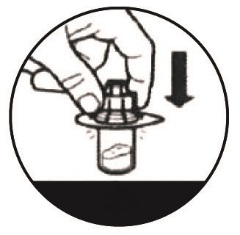 Odstráňte ochrannú fóliu z balenia adaptéra bez toho, aby ste ho vytiahli von.
Odstráňte odklopiteľný uzáver z injekčnej liekovky s mikroguľôčkami a umiestnite adaptér pomocou balenia, v ktorom je vložený, tak, aby ste sa vyhli priamemu kontaktu s rukami. Zaveďte adaptér do liekovky tak, že ho vertikálne stlačíte nadol, kým úplne neprenikne gumovou zátkou liekovky.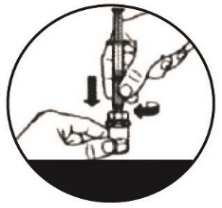 Odstráňte odklopiteľný uzáver z liekovky rozpúšťadla a pomocou striekačky (odporúča sa striekačka so systémom luerového uzáveru) odoberte všetku kvapalinu, ktorá sa nachádza v liekovke. Striekačku naplnenú rozpúšťadlom, bez ihly, vložte na adaptér.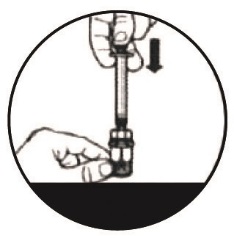 Pomaly preneste rozpúšťadlo do liekovky s mikroguľôčkami. Urobte to opatrne, dávajte pozor na vzduch, ktorý sa nachádza v liekovke a na to, aby sa rozpúšťadlo nerozlialo.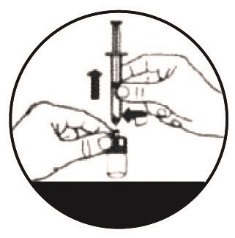 Po pridaní všetkej kvapaliny na rekonštitúciu do liekovky s mikroguľôčkami odoberte striekačku z adaptéra a silno potriasajte liekovku, až kým nedôjde k suspenzácii všetkých mikroguľôčok.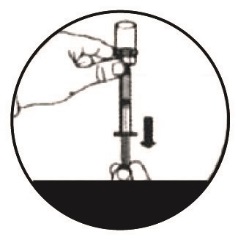 Adaptér možno ponechať na liekovke s rekonštituovaným liekom.Na odber suspenzie s mikroguľôčkami vložte novú striekačku bez ihly, držte liekovku prevrátenú a odoberte množstvo rekonštituovanej suspenzie, ktoré potrebujete na liečbu. Pre správne podávanie si prečítajte písomnú informáciu pre používateľov. Keď je adaptér zapojený do liekovky, neuchovávajte ju v chladničke prevrátenú.